Podatki za vnos dogodka / predstavljenega dela na zemljevid KR Transverzale:– Kraj / LocationCodellijeva hiša, Breg 20, Ljubljana– Organizator (ime inštitucije ali zasebnika)
/ Organisation, OrganizerOddelek za stenske slike in mozaike, ZVKDS RC – Naslov dogodka in kratka vsebina (kaj, kratek opis)
/ Event title, short description Ogled zadnje faze konservatorsko-restavratorskega postopka na stropni poslikavi Franca Jelovška v Codellijevi hiši v Ljubljani.Jelovšek je stropno poslikavo naslikal leta 1734. Je eden pomembnejših baročnih slovenskih freskantov in utemeljitelj ljubljanskega baročnega slikarstva. Izoblikoval je svojo regionalno različico iluzionističnega slikarstva. Prevzemal je slogovne elemente italijanskih manieristov, pa tudi prvine srednjeevropskega baroka. Večja sredinska poslika predstavlja prizor noči in dneva z mitološkimi bitji, okrog so simetrično naslikani medaljoni s personifikacijami, ki predstavljajo štiri letne čase. Poslikava je obdana z izjemno lepim in bogatim štukaturnim okrasjem.– Datum / Date of the event29. marec 11.00 - 13.00– Stik / ContactZVKDS Restavratorski center, Oddelek za stenske slike in mozaike,Martina Lesar Kikelj, 041 959 039, martina.kikelj@rescen.si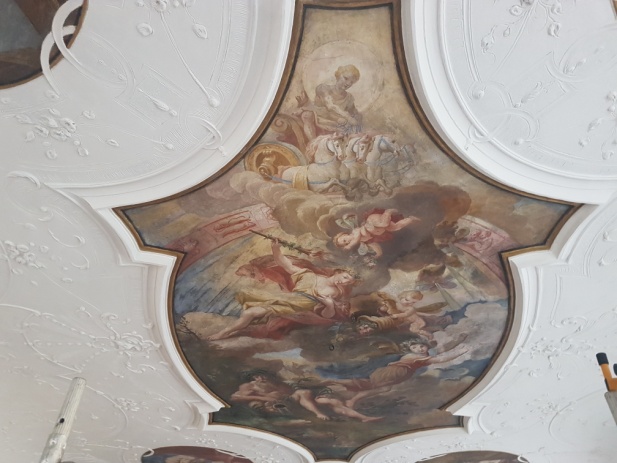 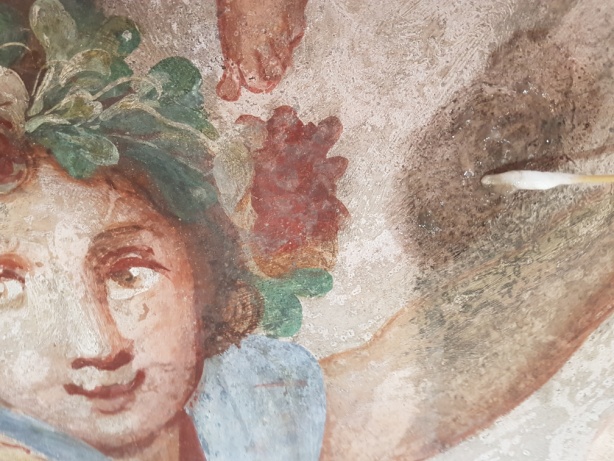 